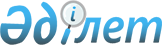 О внесении изменений в приказ Министра юстиции Республики Казахстан от 23 ноября 2002 года № 179 "Об утверждении правил по применению субъектами оценочной деятельности требований к качеству выполнения работ по оценке, используемым принципам оценки", зарегистрированный за № 2071
					
			Утративший силу
			
			
		
					Приказ Министра юстиции Республики Казахстан от 22 июня 2004 года № 189.
Зарегистрирован в Министерстве юстиции Республики Казахстан 26 июня 2004 года № 2916. Утратил силу приказом Министра юстиции Республики Казахстан от 3 февраля 2012 года № 11-06/73

      Сноска. Утратил силу приказом Министра юстиции РК от 03.02.2012 № 11-06/73.      В целях приведения нормативных правовых актов в области оценочной деятельности в соответствие с Законом Республики Казахстан "Об оценочной деятельности в Республике Казахстан" приказываю: 

 

      1. Внести в приказ Министра юстиции Республики Казахстан от 23 ноября 2002 года N 179 "Об утверждении Правил по применению субъектами оценочной деятельности требований к качеству выполнения работ по оценке, используемым принципам оценки" (зарегистрированный в Реестре государственной регистрации нормативных правовых актов за N 2071 и опубликованный в Бюллетене нормативных правовых актов центральных исполнительных и иных государственных органов Республики Казахстан, 2003 г., N 3, ст. 774) следующие изменения: 

      в Правилах по применению субъектами оценочной деятельности требований к качеству выполнения работ по оценке, используемым принципам оценки, утвержденных данным приказом: 

      пункт 6 изложить в следующей редакции: 

      "6. Договор на проведение оценки должен содержать: 

      1) реквизиты заказчика и оценщика - фамилию, имя, отчество (при его наличии), место жительства; для юридического лица - наименование, место нахождения (почтовый адрес), банковские реквизиты; 

      2) наименование и (или) место нахождения объекта (объектов) оценки, вид определяемой стоимости; 

      3) вид оценки; 

      4) вид объекта оценки; 

      5) сроки проведения оценки; 

      6) условия, порядок и размер оплаты за оказываемые услуги; 

      7) права, обязанности и ответственность сторон; 

      8) реквизиты документа, подтверждающего право собственности заказчика на объект оценки, либо иные основания, предоставляющие право заказчику на заключение договора об оценке; 

      9) реквизиты лицензии на право осуществления деятельности по оценке имущества (номер и дату выдачи лицензии с указанием органа, выдавшего ее). 

      В договоре на проведение оценки могут быть и другие условия."; 

      в подпункте 2) пункта 7 слово "страховщиком," исключить. 

 

      2. Настоящий Приказ вступает в силу со дня его государственной регистрации в Министерстве юстиции Республики Казахстан.        Министр 
					© 2012. РГП на ПХВ «Институт законодательства и правовой информации Республики Казахстан» Министерства юстиции Республики Казахстан
				